Hello Families, 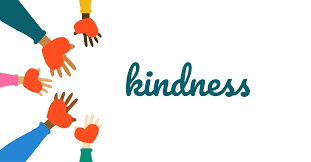 Our value for June is ‘Kindness’ and we are going to be thinking about how we can be kind to everyone in all sorts of different circumstances. Your task is to discuss these questions with your family and write down your responses. Please return your completed sheet to your class teacher by Thursday 22nd June 2023What does being kind mean to you and your family? What does kindness look like?Why is showing kindness to others important?Should we show kindness to everyone, even someone who isn’t being kind to us? Why? 